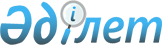 Об утверждении квалификационных требований к административным государственным должностям корпуса "Б" заместителей председателя Комитета фармации Министерства здравоохранения Республики Казахстан, руководителей территориальных подразделений и их заместителей
					
			Утративший силу
			
			
		
					Приказ и.о. Министра здравоохранения Республики Казахстан от 12 июня 2018 года № 358. Утратил силу приказом и.о. Министра здравоохранения Республики Казахстан от 5 августа 2019 года № 429 (вводится в действие со дня его первого официального опубликования)
      Сноска. Утратил силу приказом и.о. Министра здравоохранения РК от 05.08.2019 № 429 (вводится в действие со дня его первого официального опубликования).
      В соответствии с пунктом 4 статьи 17 Закона Республики Казахстан от 23 ноября 2015 года "О государственной службе Республики Казахстан", постановлением Правительства Республики Казахстан от 29 декабря 2017 года № 942 "О реорганизации ведомств Министерства здравоохранения Республики Казахстан", Типовыми квалификационными требованиями к административным государственным должностям корпуса "Б", утвержденными приказом Председателя Агентства Республики Казахстан по делам государственной службы и противодействию коррупции от 13 декабря 2016 года № 85 и приказом Ответственного секретаря Министерства здравоохранения Республики Казахстан от 16 февраля 2018 года № 63 "Об утверждении структуры и штатной численности Комитета фармации Министерства здравоохранения Республики Казахстан и его территориальных подразделений", ПРИКАЗЫВАЮ:
      1. Утвердить прилагаемые квалификационные требования к административным государственным должностям корпуса "Б" заместителей председателя Комитета фармации Министерства здравоохранения Республики Казахстан, руководителей территориальных подразделений и их заместителей.
      2. Комитету фармации Министерства здравоохранения Республики Казахстан в установленном законодательством Республики Казахстан порядке обеспечить:
      1) в течение десяти календарных дней после дня принятия настоящего приказа направление его копии в бумажном и электронном виде на казахском и русском языках в Республиканское государственное предприятие на праве хозяйственного ведения "Республиканский центр правовой информации" для официального опубликования и включения в Эталонный контрольный банк нормативных правовых актов Республики Казахстан;
      2) в течение десяти календарных дней после принятия настоящего приказа его размещение на интернет-ресурсе Министерства здравоохранения Республики Казахстан.
      3. Контроль за исполнением настоящего приказа возложить на ответственного секретаря Министерства здравоохраненяи Республики Казахстан Токежанова Б.Т.
      4. Настоящий приказ вводится в действие со дня его первого официального опубликования. Квалификационные требования к административным государственным должностям корпуса "Б" заместителей председателя Комитета фармации Министерства здравоохранения Республики Казахстан, руководителей территориальных подразделений и их заместителей
      Сноска. Загодовок в редакции приказа Министра здравоохранения РК от 21.11.2018 № 637 (вводится в действие со дня его первого официального опубликования). 1. Заместитель председателя Комитета фармации Министерства здравоохранения Республики Казахстан – заместитель главного государственного фармацевтического инспектора Республики Казахстан, категория С-1 (1 единица), № 18-1-1 2. Заместитель председателя Комитета фармации Министерства здравоохранения Республики Казахстан – заместитель главного государственного фармацевтического инспектора Республики Казахстан (при наличии фармацевтического образования), категория С-1 (1 единица), № 18-1-2 3. Руководитель территориального подразделения Комитета фармации Министерства здравоохранения Республики Казахстан (главный государственный фармацевтический инспектор области, городов республиканского значения и столицы), категория С-О-1 (17 единиц), № 18-2-1, 18-3-1, 18-4-1, 18-5-1, 18-6-1, 18-7-1, 18-8-1, 18-9-1, 18-10-1, 18-11-1, 18-12-1, 18-13-1, 18-14-1, 18-15-1, 18-16-1, 18-17-1, 18-18-1
      Сноска. Заголовок таблицы 3 в редакции приказа Министра здравоохранения РК от 21.11.2018 № 637 (вводится в действие со дня его первого официального опубликования). 4. Заместитель руководителя территориального подразделения Комитета фармации Министерства здравоохранения Республики Казахстан (заместитель главного государственного фармацевтического инспектора области, городов республиканского значения и столицы), категория С-О-2 (17 единиц), № 18-2-2, 18-3-2, 18-4-2, 18-5-2, 18-6-2, 18-7-2, 18-8-2, 18-9-2, 18-10-2, 18-11-2, 18-12-2, 18-13-2, 18-14-2, 18-15-2, 18-16-2, 18-17-2, 18-18-2
      Сноска. Заголовок таблицы 4 в редакции приказа Министра здравоохранения РК от 21.11.2018 № 637 (вводится в действие со дня его первого официального опубликования).
					© 2012. РГП на ПХВ «Институт законодательства и правовой информации Республики Казахстан» Министерства юстиции Республики Казахстан
				
      Исполняющий обязанности
Министра здравоохранения
Республики Казахстан 

А. Цой
Утверждены приказом
Исполняющего обязанности
Министра здравоохранения 
Республики Казахстан
от 12 июня 2018 года № 358
Критерии
Требования
Образование
Высшее образование по специальностям здравоохранение и социальное обеспечение (фармация)
Профессиональная компетентность
Инициативность, коммуникативность, аналитичность, организованность, этичность, ориентация на качество, ориентация на потребителя, нетерпимость к коррупции, стратегическое мышление, лидерство
Практический опыт
Согласно Типовым квалификационным требованиям к административным государственным должностям корпуса "Б" 
Функциональные обязанности
Координация деятельности центрального аппарата Комитета и территориальных подразделений по вопросам обращения лекарственных средств, изделий медицинского назначения и медицинской техники. Участие в рабочих группах Евразийского экономического союза и Всемирной торговой организации, международного сотрудничества в сфере обращения лекарственных средств, изделий медицинского назначения и медицинской техники. Реализация государственной программы развития здравоохранения Республики Казахстан "Денсаулық" на 2016-2019 годы, Стратегического плана на 2017-2021 годы. Участие в разработке нормативных правовых актов в сфере обращения лекарственных средств, изделий медицинского назначения и медицинской техники. Формирование и реализация государственной политики. Участие в реализации Национальной лекарственной политики Республики Казахстан. Осуществление координации и государственного управления в области организации обеспечения населения и организаций здравоохранения безопасными, эффективными и качественными лекарственными средствами, изделиями медицинского назначения и медицинской техники. Рассмотрение дел об административных правонарушениях и наложение административных взысканий в порядке, установленном Кодексом Республики Казахстан об административных правонарушениях. Рассмотрение обращений физических и юридических лиц в пределах компетенции и принятие по ним необходимых мер (при необходимости). Выполнение иных обязанностей в соответствии с законодательством Республики Казахстан.
Критерии
Требования
Образование
Высшее образование по специальностям здравоохранение и социальное обеспечение (фармация, медицина, общественное здравоохранение, медико-профилактическое дело) или право (юриспруденция)
Профессиональная компетентность
Инициативность, коммуникативность, аналитичность, организованность, этичность, ориентация на качество, ориентация на потребителя, нетерпимость к коррупции, стратегическое мышление, лидерство
Практический опыт
Согласно Типовым квалификационным требованиям к административным государственным должностям корпуса "Б"
Функциональные обязанности
Координация деятельности центрального аппарата Комитета и территориальных подразделений по вопросам обращения лекарственных средств, изделий медицинского назначения и медицинской техники. Участие в рабочих группах Евразийского экономического союза и Всемирной торговой организации, международного сотрудничества в сфере обращения лекарственных средств, изделий медицинского назначения и медицинской техники. Реализация государственной программы развития здравоохранения Республики Казахстан "Денсаулық" на 2016-2019 годы, Стратегического плана на 2017-2021 годы. Участие в разработке нормативных правовых актов в сфере обращения лекарственных средств, изделий медицинского назначения и медицинской техники. Формирование и реализация государственной политики. Участие в реализации Национальной лекарственной политики Республики Казахстан. Осуществление координации и государственного управления в области организации обеспечения населения и организаций здравоохранения безопасными, эффективными и качественными лекарственными средствами, изделиями медицинского назначения и медицинской техники. Рассмотрение дел об административных правонарушениях и наложение административных взысканий в порядке, установленном Кодексом Республики Казахстан об административных правонарушениях. Рассмотрение обращений физических и юридических лиц в пределах компетенции и принятие по ним необходимых мер (при необходимости). Выполнение иных обязанностей в соответствии с законодательством Республики Казахстан.
Критерии
Требования
Образование
Высшее образование по специальностям здравоохранение и социальное обеспечение (фармация)
Профессиональная компетентность
Инициативность, коммуникативность, аналитичность, организованность, этичность, ориентация на качество, ориентация на потребителя, нетерпимость к коррупции, стратегическое мышление, лидерство
Практический опыт
Согласно Типовым квалификационным требованиям к административным государственным должностям корпуса "Б"
Функциональные обязанности
Руководство, координация, реализация, планирование работы Департамента. Реализация государственной политики в сфере обращения лекарственных средств, изделий медицинского назначения и медицинской техники в соответствующей области. Осуществление государственного контроля в сфере обращения лекарственных средств, изделий медицинского назначения и медицинской техники, фармацевтической инспекции, оказание государственных услуг в фармацевтической деятельности. Осуществление мер по пресечению реализации фальсифицированных лекарственных средств, изделий медицинского назначения и медицинской техники. Осуществление мер по проведению мониторинга цен и ценообразования. Реализация в государственной программы развития здравоохранения Республики Казахстан "Денсаулық" на 2016-2019 годы. Реализация Национальной лекарственной политики. Организация внедрения стандартов GхP установленного приказом Министра здравоохранения и социального развития Республики Казахстан от 27 мая 2015 года № 392. Оказание методологической помощи сотрудникам по вопросам деятельности Департамента. Принятие решений о поощрении и наложении дисциплинарных взысканий на сотрудников, а также их перемещении. Обеспечение Департамента квалифицированными кадрами, рациональное использование и развитие их профессиональных знаний и опыта, соблюдения исполнительской и трудовой дисциплины, качества работы по управлению документацией. Обеспечение исполнения сотрудниками Департамента законодательства Республики Казахстан о государственной службе, в том числе антикоррупционного законодательства. Принятие решений дисциплинарной, аттестационной, конкурсной и иных комиссий. Рассмотрение обращений физических и юридических лиц в пределах компетенции и принятие по ним необходимых мер. Рассмотрение дел об административных правонарушениях и наложению административных взысканий в соответствии с законодательством Республики Казахстан. Выполнение иных обязанностей в соответствии с законодательством Республики Казахстан.
Критерии
Требования
Образование
Высшее образование по специальностям здравоохранение и социальное обеспечение (фармация)
Профессиональная компетентность
Инициативность, коммуникативность, аналитичность, организованность, этичность, ориентация на качество, ориентация на потребителя, нетерпимость к коррупции, стратегическое мышление, лидерство
Практический опыт
Согласно Типовым квалификационным требованиям к административным государственным должностям корпуса "Б"
Функциональные обязанности
Общее руководство, координация, реализация и планирование работы Департамента. Реализация государственной политики в сфере обращения лекарственных средств, изделий медицинского назначения и медицинской техники. Осуществление государственного контроля в сфере обращения лекарственных средств, изделий медицинского назначения и медицинской техники, фармацевтической инспекции, оказание государственных услуг в фармацевтической деятельности. Реализация мер по пресечению фальсифицированных лекарственных средств, изделий медицинского назначения и медицинской техники, Реализация проведения мониторинга цен. Реализация Национальной лекарственной политики, государственной программы развития здравоохранения Республики Казахстан "Денсаулық" на 2016-2019 годы. Оказание методологической помощи сотрудникам по вопросам деятельности Департамента. Внесение предложений о поощрении и наложении дисциплинарных взысканий на сотрудников, а также их перемещении. Обеспечение соблюдения исполнительской и трудовой дисциплины, качественной организации работы по управлению документацией сотрудниками Департамента, кроме того исполнения законодательства Республики Казахстан о государственной службе, в том числе антикоррупционного законодательства. Организация деятельности дисциплинарной, аттестационной, конкурсной и иных комиссий. Рассмотрение обращений физических и юридических лиц в пределах компетенции и принятие по ним необходимых мер. Рассмотрение дел об административных правонарушениях и наложению административных взысканий в соответствии с законодательством Республики Казахстан. Выполнение иных обязанностей в соответствии с законодательством Республики Казахстан.